Counselor:Lakeshore Center at Okoboji looking to hire energetic and fun-loving camp counselors for the Summer 2022 season! You will lead our campers in fun and exciting outdoor activities while ensuring the safety of all. You will also help the campers learn and grow in their faith and relationship is God. Our ideal candidate has prior experience at a camp (as a camper or leader), is skilled in one or more of the summer activities our camp has to offer and enjoys working with kids.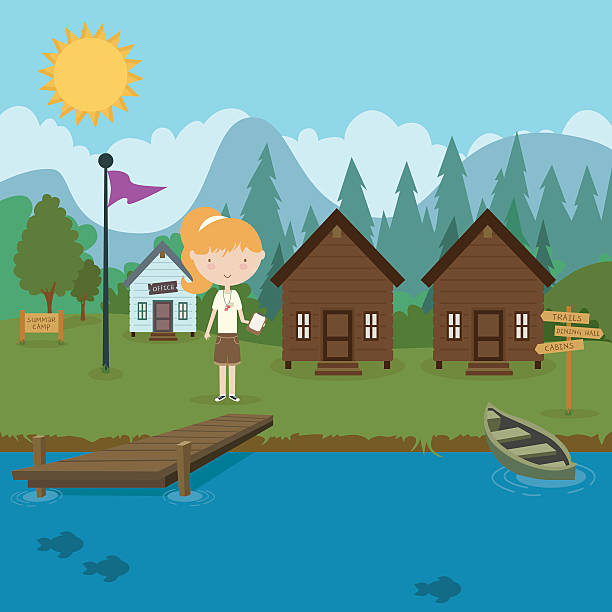 Qualifications: Minimum of 18 years of age Education required: High School Degree or equivalentEducation preferred: Enrollment at a college, university, or trade school Certification in First Aid and CPR Possess strong listening and communication skillsDesire to model Christian valuesInterest, knowledge and skills in a variety of camp programs Essential Functions: Be able to lift and carry 25lbs Participate in strenuous outdoor activities Ability to live in a cabin with others (campers and/or staff)Participate in and lead events General Responsibilities: Be a living example of a believer in the Christian faithBe a positive and flexible member of the staff Be responsible for the health, safety, and supervision of the campers residing in your group. Live in a cabin, the campers in your group.Be sensitive to the individual needs of each camper within your group.Be a compassionate and empathetic listener to campers and fellow staff. Lead Bible studies and discussions. Plan daily activities and participate in evening programs, campfires, and worships. Participate in clean-up at the end of each week and staff meetings. Follow and enforce ACA and camp rulesPerform additional duties as assigned. 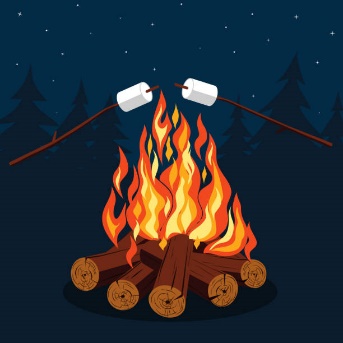 